Santo Domingo, D.N 02 de agosto del 2021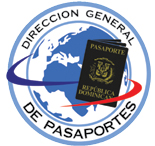 DIVISIÓN DE COMPRAS Y CONTRATACIONESRELACION DE ORDENES  MIPYMES JULIO 2021Licda. Julia Rivas Encargada Compra y Contrataciones JR/rnr.NO.CÓDIGO DEL PROCESO FECHA MODALIDADDESCRIPCIÓN ADJUDICATARIO MONTO1PASAPORTES-CCC-CP-2021-000201/07/2021Comparación de Precios ADQUISICION E INSTALACION DE VENTANAS DE LA SEDE CENTRAL DE LA DIRECCION GENERAL DE PASAPORTES DIRIGIDO A MIPYMES Indumica,SRLRD4,082,738.642PASAPORTES-CCC-CP-2021-000514/07/2021Comparación de PreciosADQUISICION DE MATERIALES DE LIMPIEZA PARA SER UTILIZADOS EN LA DIRECCION GENERAL DIRIGIDO A MIPYMES MUJERES En ProcesoRD$2,100,000.002PASAPORTES-CCC-LPN-2021-000121/07/2021Licitación Publica NacionalCONTRATACION DE SUMINISTRO DEL ALMUELZO PARA LOS EMPLEADOS DEL AREA METROPOLITANA DE LA DIRECCION GENERAL DE PASAPORTES En ProcesoRD$11,350,000.004PASAPORTES-DAF-CM-2021-002922/07/2021Compra menorSERVICIO DE MONTAJE DE LA CONVIVENCIA CON MOTIVO DE LA SOCIALIZACION DE LA ACTUALIZACION DEL ORGANIGRAMA ISNTITUCIONAL RESTRUCTURADO DE ESTA DIRECCION GENERAL DE PASAPORTESPlures,SRLRD$849,600.00